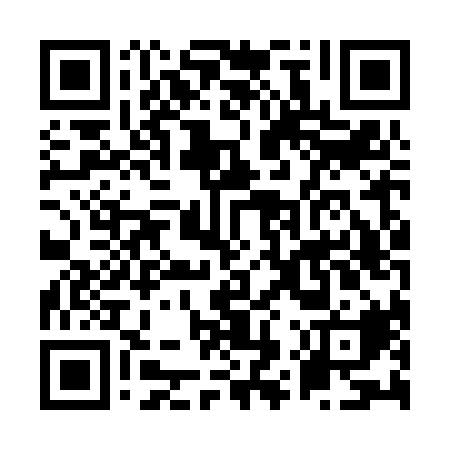 Ramadan times for Maryvale, AustraliaMon 11 Mar 2024 - Wed 10 Apr 2024High Latitude Method: NonePrayer Calculation Method: Muslim World LeagueAsar Calculation Method: ShafiPrayer times provided by https://www.salahtimes.comDateDayFajrSuhurSunriseDhuhrAsrIftarMaghribIsha11Mon4:304:305:4912:013:316:126:127:2612Tue4:314:315:5012:013:306:116:117:2513Wed4:324:325:5112:013:306:106:107:2414Thu4:324:325:5112:003:296:096:097:2315Fri4:334:335:5212:003:296:086:087:2216Sat4:344:345:5212:003:286:076:077:2017Sun4:344:345:5311:593:276:056:057:1918Mon4:354:355:5311:593:276:046:047:1819Tue4:364:365:5411:593:266:036:037:1720Wed4:364:365:5511:593:266:026:027:1621Thu4:374:375:5511:583:256:016:017:1422Fri4:374:375:5611:583:246:006:007:1323Sat4:384:385:5611:583:245:595:597:1224Sun4:394:395:5711:573:235:575:577:1125Mon4:394:395:5711:573:225:565:567:1026Tue4:404:405:5811:573:225:555:557:0927Wed4:404:405:5811:563:215:545:547:0728Thu4:414:415:5911:563:205:535:537:0629Fri4:414:415:5911:563:195:525:527:0530Sat4:424:426:0011:563:195:515:517:0431Sun4:434:436:0011:553:185:505:507:031Mon4:434:436:0111:553:175:485:487:022Tue4:444:446:0211:553:175:475:477:013Wed4:444:446:0211:543:165:465:467:004Thu4:454:456:0311:543:155:455:456:585Fri4:454:456:0311:543:145:445:446:576Sat4:464:466:0411:533:145:435:436:567Sun4:464:466:0411:533:135:425:426:558Mon4:474:476:0511:533:125:415:416:549Tue4:474:476:0511:533:115:405:406:5310Wed4:484:486:0611:523:115:395:396:52